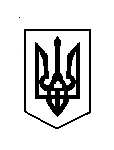  МІСЦЕВЕ САМОВРЯДУВАННЯЛЯШКІВСЬКА СІЛЬСЬКА РАДАДНІПРОВСЬКОГО  РАЙОНУ ДНІПРОПЕТРОВСЬКОЇ ОБЛАСТІВОСЬМОГО СКЛИКАННЯДЕВ'ЯТА СЕСІЯ__________________________________________________________________Р І Ш Е Н Н ЯПро затвердження плану соціально-економічного   розвитку Ляшківської  сільської ради на 2022 рікЗаслухавши інформацію сільського голови Омелян Ю.В. про затвердження плану соціально-економічного розвитку Ляшківської  сільської ради на 2021 рік та  керуючись законами України “Про місцеве самоврядування в Україні”,   сільська  рада в и р і ш и л а:1.  Затвердити план соціально-економічного  розвитку  Ляшківської  сільської ради на 2022 рік (додається).2. Контроль за виконанням цього рішення покласти на постійну комісію сільської ради з питань планування фінансів, бюджету та соціально-економічного розвитку. 	Сільський голова:                                                    Ю.Омелянс.Ляшківкавід 21.12.2021 р№ 442 -9/8